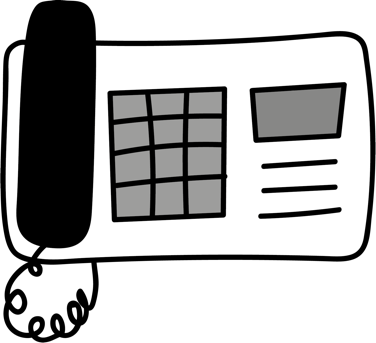 Text Telefon AnrufbeantworterSie erreichen uns außerhalb unserer Geschäftszeiten. Bitte hinterlassen Sie uns eine Nachricht und Ihre Telefonnummer oder schreiben Sie uns ein E-Mail an E-Mail-Adresse. Wir melden uns verlässlich bei Ihnen zurück!Sie möchten uns besuchen? Wir freuen uns.Unsere Geschäftszeiten lauten: GeschäftszeitenOnline sind wir für Sie unter Website verfügbar. Auf das nächste Gespräch freuen wir uns – da können Sie echt sicher sein!